Come and join us for…Grand Summer FairOn St Edward’s Church Green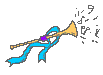 St. Keverne Road SE9 4AQ11am to 4pm	Saturday 16th July	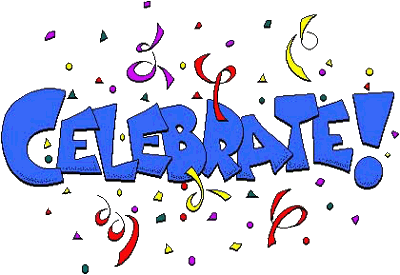 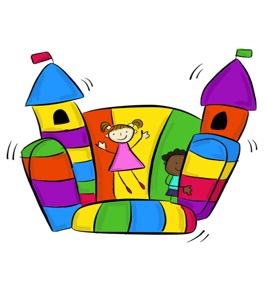 Free entrance   With Bouncy Assault Course, Craft stalls, Jerk Chicken and Burgers, Hot dogs, Cakes, Raffle, Cream Teas, Displays, Tombola,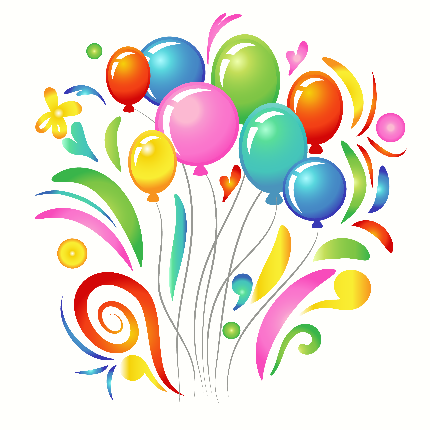 Jamb’s owls, and much more!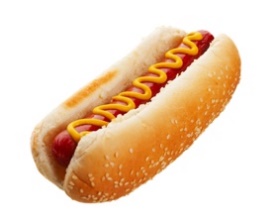 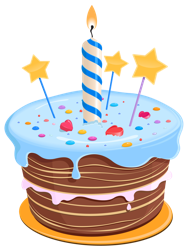 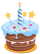     Please contact ruthstedproject@gmail.com/07542 721322  or revdrcath@gmail.com (07711 611201) for  more information